四有导师培训信息填写操作手册一、微信扫码打开手机微信，扫描下方二维码，填写相关信息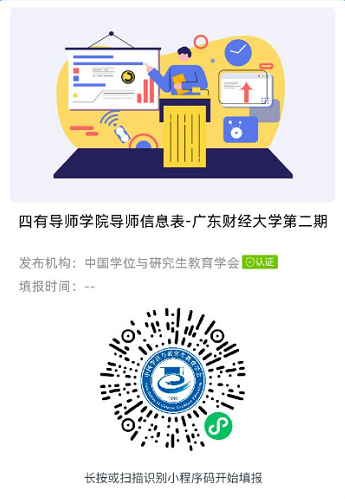 二、信息填写扫描二维码后，点击“开始填报”，填写相关信息，带“*”星号的项目为必填项，请填写正确。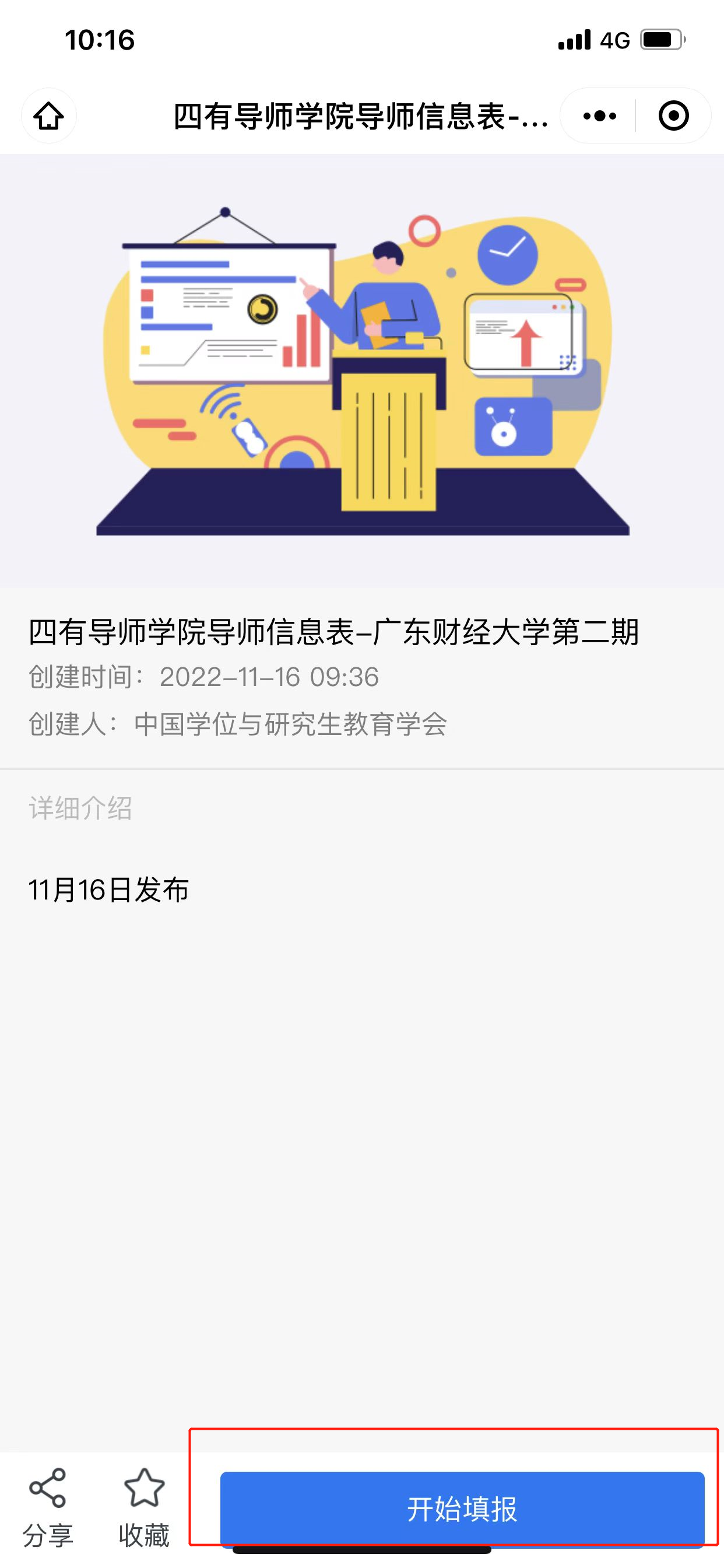 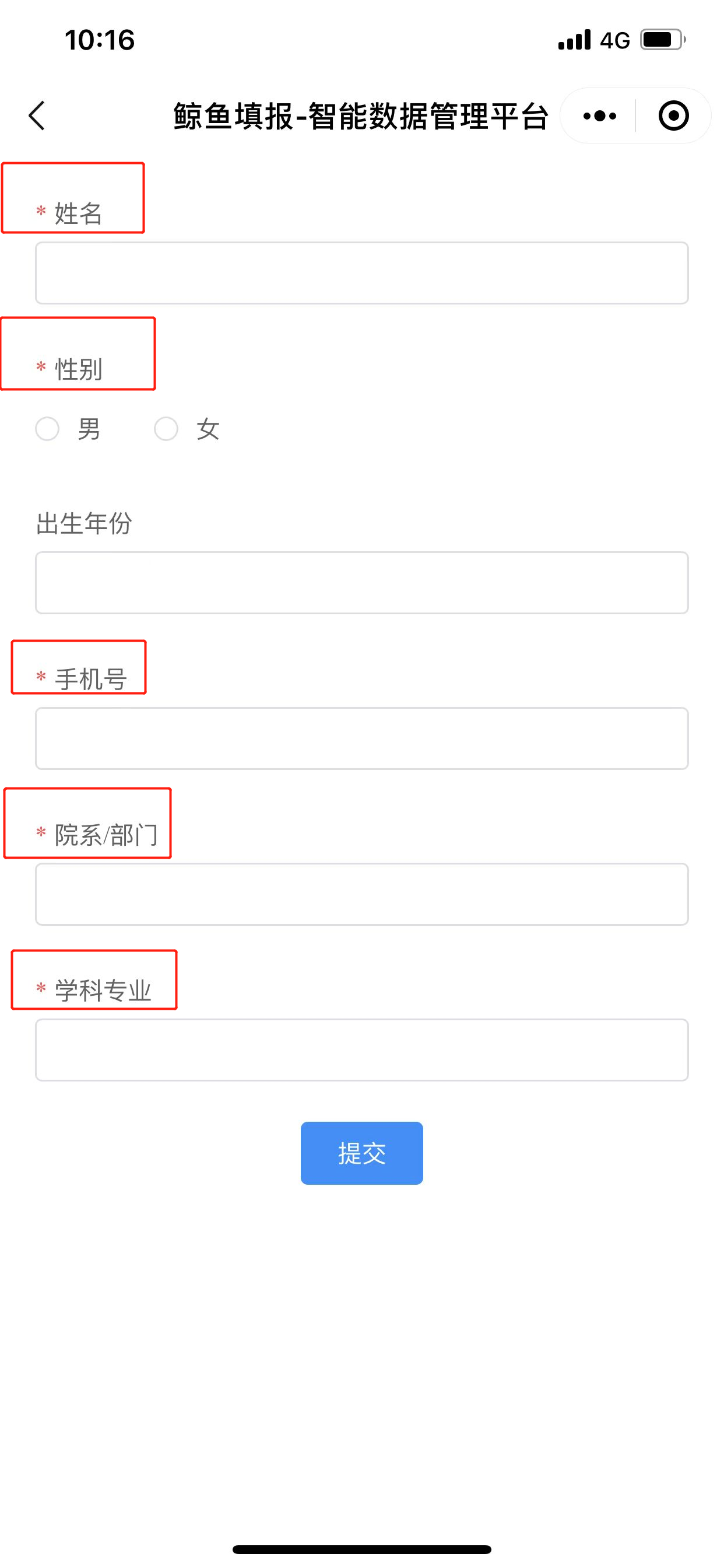 三、提交信息信息填写完成后，点击下方的“提交“，即信息提交完成，等候后续通知进行课程学习。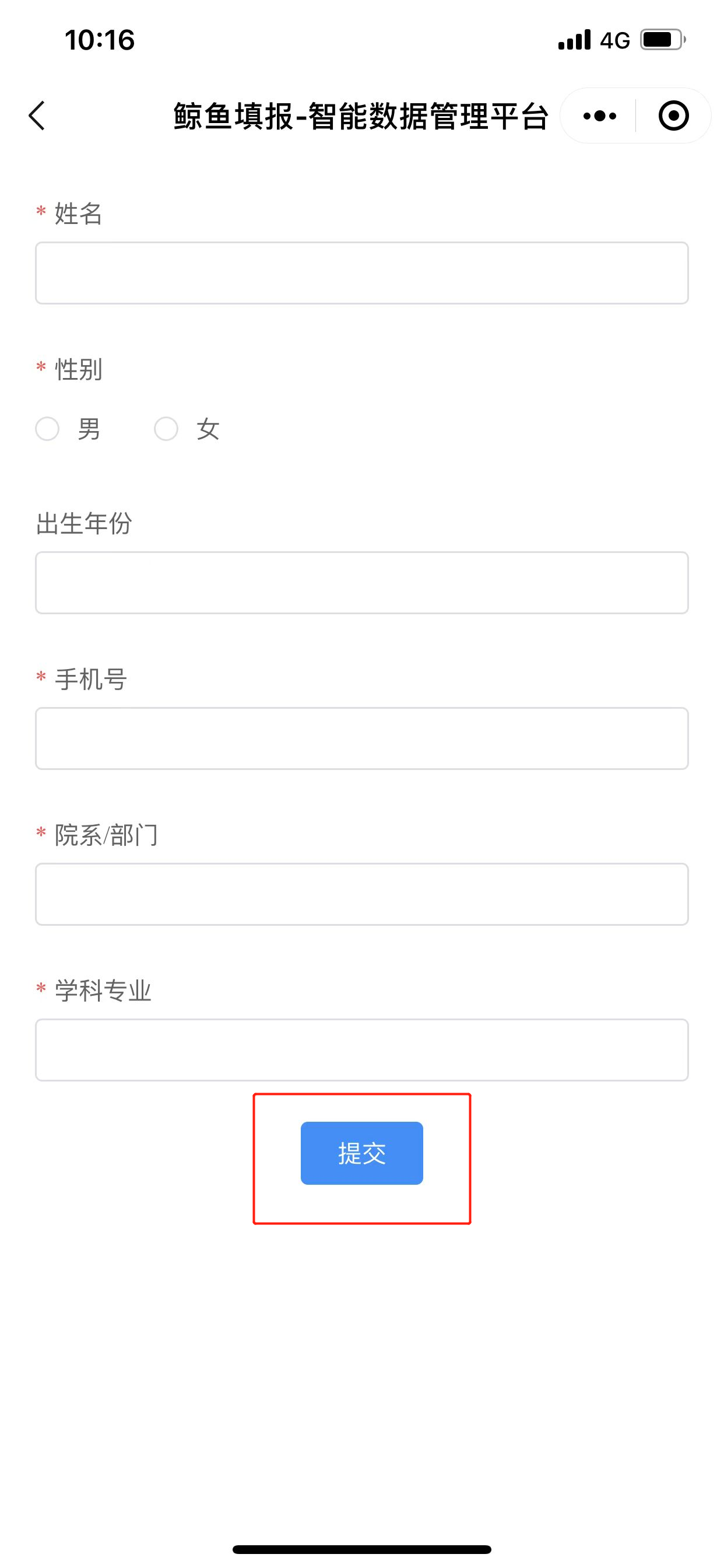 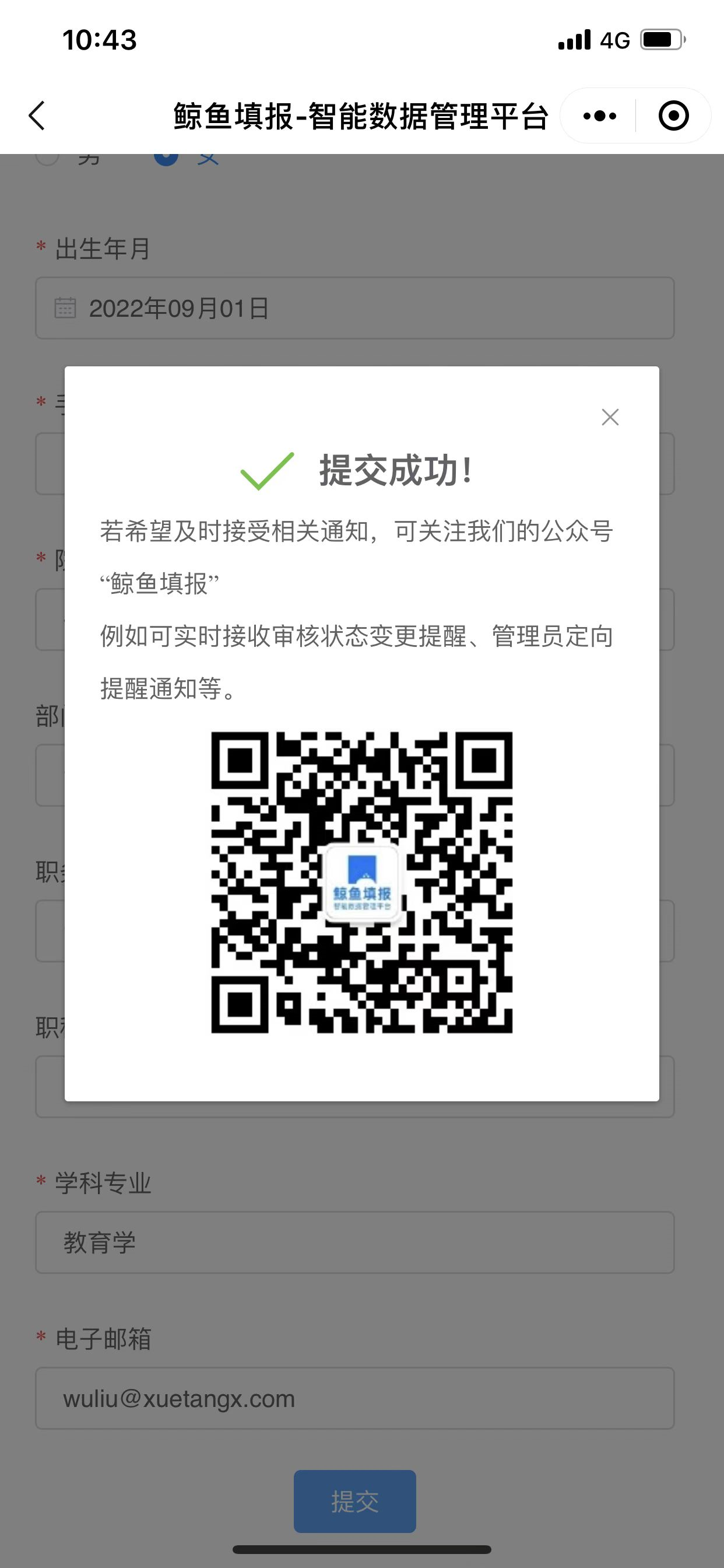 